г. Киров							12 января 2011 годаАКТпередачи во временное пользование материальных ценностейНастоящим актом устанавливается передача от АНО «Институт проектирования инновационных моделей образования» МОУ средней общеобразовательной школе с углубленным изучением отдельных предметов №65 г. Кирова во временное пользование 8 системных блоков ПК без установленного программного обеспечения, обладающих следующими стандартными характеристиками: Celeron 2400МГц + ОЗУ 512Мб + HDD 40Гб + клавиатура + мышь), а также 13 мониторов 17’ на базе ЭЛТ различных марок.Оборудование передается безвозмездно для использования в образовательном процессе школы на неопределенный срок.  Директор института:				К.А. КолесниковДиректор школы:					Л.Н. Шибанов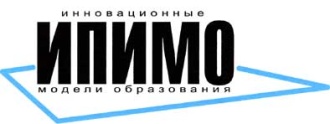 АНО «Институт проектирования инновационных моделей образования»610004, г. Киров, ул. Р.Люксембург, 30тел. (8332)46-23-08, факс (8332)38-57-65www.model-edu.ru, ipimo@list.ru  ОГРН 1083400000861, ИНН 4345244421